Kako je FRANCOSKA REVOLUCIJA odmevala v slovenskih deželah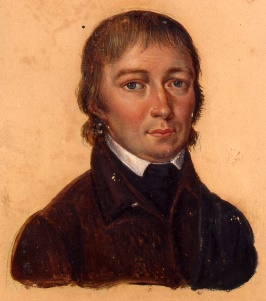 